Warm-up Exercise: The Conversation TemplateDirections: Please spend 20 minutes filling out the following template (no more than 1-2 sentences for each blank) based on three class readings. Feel free to insert any of the authors for X, Y, and Z. The goal is help you think through how you might construct a conversation between these texts, where you stand in relation to their arguments, and what you might add to the conversation. We will come back to this template next week to see how your ideas have evolved. **Reminder: this is part of the process of messy drafting! Do not worry about using polished prose or even grammatically correct sentences; focus on getting words onto the page.**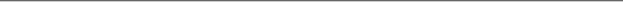 In recent discussions of __________, a controversial issue has been whether  __________. On the one hand, X argues that __________. From this perspective,  __________. On the other hand, however, Y argues that __________. According to this view, __________. In sum, then, the issue is whether __________ or __________. My own view is that __________. Though I concede that __________, I still maintain that __________. For example, __________. Although some such as X/Y/Z might object that __________, I would reply that __________. The issue is important because __________.